Lesson 4-6a Homework Practice: Relations/FunctionsIdentify the domain and range of each relation. Use a mapping diagram to determine whether the relation is a function.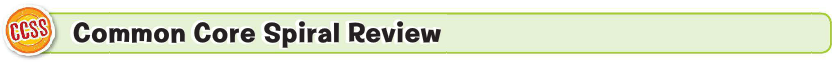 State the domain and range for each function, the determine if it is a function by writing “yes” or “no”State the domain and range for each function, the determine if it is a function by writing “yes” or “no”Domain:  ____________________      Range:______________________Domain:  ____________________      Range:______________________